PERSONAL PROFILEDr. Bapu ArjunYamgarM.Sc.Ph.DAssociate  ProfessorDapoli Urban Bank Senior Science College, Dapoli Ph. No.: 09049049413(M)Email:bayamgar@gmail.comVidwan-ID : 505973Dr. Bapu ArjunYamgarM.Sc.Ph.DAssociate  ProfessorDapoli Urban Bank Senior Science College, Dapoli Ph. No.: 09049049413(M)Email:bayamgar@gmail.comVidwan-ID : 505973Dr. Bapu ArjunYamgarM.Sc.Ph.DAssociate  ProfessorDapoli Urban Bank Senior Science College, Dapoli Ph. No.: 09049049413(M)Email:bayamgar@gmail.comVidwan-ID : 505973Dr. Bapu ArjunYamgarM.Sc.Ph.DAssociate  ProfessorDapoli Urban Bank Senior Science College, Dapoli Ph. No.: 09049049413(M)Email:bayamgar@gmail.comVidwan-ID : 505973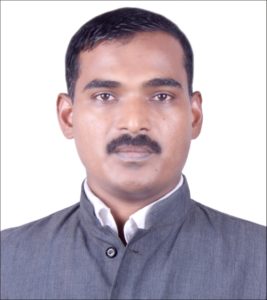 1.BackgroundDr. B.A.Yamgar received his M.Sc degree in Chemistry from Shivaji University and Ph.D. in Chemistry from the same university in 2010 under the direction of Professor S.S. Chavan. He got Junior Research Fellowship (JRF) of U.G.C. Research fellowship in sciences for meritorious student based upon his work. He was awarded Ph.D. in 2010 by the Shivaji university for his work in the area of coordination chemistry and he worked on "synthesis and characterization of transition metal heterocyclic azo complexes". He published more than eighteen scientific articles in international well reputed journal. He attended and presented more than thirty papers in learned conferences, workshops and symposia in local, national and international level. His research area is the design, synthesis, and application of inorganic hybrid functional molecules. He has twelve years teaching experience in undergraduate as well as postgraduate level. As programme officer of N.S.S. he organized various workshops, camps and also published blood donor directory of Dapoli tasil including more than 500 donors. 1.BackgroundDr. B.A.Yamgar received his M.Sc degree in Chemistry from Shivaji University and Ph.D. in Chemistry from the same university in 2010 under the direction of Professor S.S. Chavan. He got Junior Research Fellowship (JRF) of U.G.C. Research fellowship in sciences for meritorious student based upon his work. He was awarded Ph.D. in 2010 by the Shivaji university for his work in the area of coordination chemistry and he worked on "synthesis and characterization of transition metal heterocyclic azo complexes". He published more than eighteen scientific articles in international well reputed journal. He attended and presented more than thirty papers in learned conferences, workshops and symposia in local, national and international level. His research area is the design, synthesis, and application of inorganic hybrid functional molecules. He has twelve years teaching experience in undergraduate as well as postgraduate level. As programme officer of N.S.S. he organized various workshops, camps and also published blood donor directory of Dapoli tasil including more than 500 donors. 1.BackgroundDr. B.A.Yamgar received his M.Sc degree in Chemistry from Shivaji University and Ph.D. in Chemistry from the same university in 2010 under the direction of Professor S.S. Chavan. He got Junior Research Fellowship (JRF) of U.G.C. Research fellowship in sciences for meritorious student based upon his work. He was awarded Ph.D. in 2010 by the Shivaji university for his work in the area of coordination chemistry and he worked on "synthesis and characterization of transition metal heterocyclic azo complexes". He published more than eighteen scientific articles in international well reputed journal. He attended and presented more than thirty papers in learned conferences, workshops and symposia in local, national and international level. His research area is the design, synthesis, and application of inorganic hybrid functional molecules. He has twelve years teaching experience in undergraduate as well as postgraduate level. As programme officer of N.S.S. he organized various workshops, camps and also published blood donor directory of Dapoli tasil including more than 500 donors. 1.BackgroundDr. B.A.Yamgar received his M.Sc degree in Chemistry from Shivaji University and Ph.D. in Chemistry from the same university in 2010 under the direction of Professor S.S. Chavan. He got Junior Research Fellowship (JRF) of U.G.C. Research fellowship in sciences for meritorious student based upon his work. He was awarded Ph.D. in 2010 by the Shivaji university for his work in the area of coordination chemistry and he worked on "synthesis and characterization of transition metal heterocyclic azo complexes". He published more than eighteen scientific articles in international well reputed journal. He attended and presented more than thirty papers in learned conferences, workshops and symposia in local, national and international level. His research area is the design, synthesis, and application of inorganic hybrid functional molecules. He has twelve years teaching experience in undergraduate as well as postgraduate level. As programme officer of N.S.S. he organized various workshops, camps and also published blood donor directory of Dapoli tasil including more than 500 donors. 1.BackgroundDr. B.A.Yamgar received his M.Sc degree in Chemistry from Shivaji University and Ph.D. in Chemistry from the same university in 2010 under the direction of Professor S.S. Chavan. He got Junior Research Fellowship (JRF) of U.G.C. Research fellowship in sciences for meritorious student based upon his work. He was awarded Ph.D. in 2010 by the Shivaji university for his work in the area of coordination chemistry and he worked on "synthesis and characterization of transition metal heterocyclic azo complexes". He published more than eighteen scientific articles in international well reputed journal. He attended and presented more than thirty papers in learned conferences, workshops and symposia in local, national and international level. His research area is the design, synthesis, and application of inorganic hybrid functional molecules. He has twelve years teaching experience in undergraduate as well as postgraduate level. As programme officer of N.S.S. he organized various workshops, camps and also published blood donor directory of Dapoli tasil including more than 500 donors. 1.BackgroundDr. B.A.Yamgar received his M.Sc degree in Chemistry from Shivaji University and Ph.D. in Chemistry from the same university in 2010 under the direction of Professor S.S. Chavan. He got Junior Research Fellowship (JRF) of U.G.C. Research fellowship in sciences for meritorious student based upon his work. He was awarded Ph.D. in 2010 by the Shivaji university for his work in the area of coordination chemistry and he worked on "synthesis and characterization of transition metal heterocyclic azo complexes". He published more than eighteen scientific articles in international well reputed journal. He attended and presented more than thirty papers in learned conferences, workshops and symposia in local, national and international level. His research area is the design, synthesis, and application of inorganic hybrid functional molecules. He has twelve years teaching experience in undergraduate as well as postgraduate level. As programme officer of N.S.S. he organized various workshops, camps and also published blood donor directory of Dapoli tasil including more than 500 donors. 1.BackgroundDr. B.A.Yamgar received his M.Sc degree in Chemistry from Shivaji University and Ph.D. in Chemistry from the same university in 2010 under the direction of Professor S.S. Chavan. He got Junior Research Fellowship (JRF) of U.G.C. Research fellowship in sciences for meritorious student based upon his work. He was awarded Ph.D. in 2010 by the Shivaji university for his work in the area of coordination chemistry and he worked on "synthesis and characterization of transition metal heterocyclic azo complexes". He published more than eighteen scientific articles in international well reputed journal. He attended and presented more than thirty papers in learned conferences, workshops and symposia in local, national and international level. His research area is the design, synthesis, and application of inorganic hybrid functional molecules. He has twelve years teaching experience in undergraduate as well as postgraduate level. As programme officer of N.S.S. he organized various workshops, camps and also published blood donor directory of Dapoli tasil including more than 500 donors. 1.BackgroundDr. B.A.Yamgar received his M.Sc degree in Chemistry from Shivaji University and Ph.D. in Chemistry from the same university in 2010 under the direction of Professor S.S. Chavan. He got Junior Research Fellowship (JRF) of U.G.C. Research fellowship in sciences for meritorious student based upon his work. He was awarded Ph.D. in 2010 by the Shivaji university for his work in the area of coordination chemistry and he worked on "synthesis and characterization of transition metal heterocyclic azo complexes". He published more than eighteen scientific articles in international well reputed journal. He attended and presented more than thirty papers in learned conferences, workshops and symposia in local, national and international level. His research area is the design, synthesis, and application of inorganic hybrid functional molecules. He has twelve years teaching experience in undergraduate as well as postgraduate level. As programme officer of N.S.S. he organized various workshops, camps and also published blood donor directory of Dapoli tasil including more than 500 donors. 1.BackgroundDr. B.A.Yamgar received his M.Sc degree in Chemistry from Shivaji University and Ph.D. in Chemistry from the same university in 2010 under the direction of Professor S.S. Chavan. He got Junior Research Fellowship (JRF) of U.G.C. Research fellowship in sciences for meritorious student based upon his work. He was awarded Ph.D. in 2010 by the Shivaji university for his work in the area of coordination chemistry and he worked on "synthesis and characterization of transition metal heterocyclic azo complexes". He published more than eighteen scientific articles in international well reputed journal. He attended and presented more than thirty papers in learned conferences, workshops and symposia in local, national and international level. His research area is the design, synthesis, and application of inorganic hybrid functional molecules. He has twelve years teaching experience in undergraduate as well as postgraduate level. As programme officer of N.S.S. he organized various workshops, camps and also published blood donor directory of Dapoli tasil including more than 500 donors. 1.BackgroundDr. B.A.Yamgar received his M.Sc degree in Chemistry from Shivaji University and Ph.D. in Chemistry from the same university in 2010 under the direction of Professor S.S. Chavan. He got Junior Research Fellowship (JRF) of U.G.C. Research fellowship in sciences for meritorious student based upon his work. He was awarded Ph.D. in 2010 by the Shivaji university for his work in the area of coordination chemistry and he worked on "synthesis and characterization of transition metal heterocyclic azo complexes". He published more than eighteen scientific articles in international well reputed journal. He attended and presented more than thirty papers in learned conferences, workshops and symposia in local, national and international level. His research area is the design, synthesis, and application of inorganic hybrid functional molecules. He has twelve years teaching experience in undergraduate as well as postgraduate level. As programme officer of N.S.S. he organized various workshops, camps and also published blood donor directory of Dapoli tasil including more than 500 donors. 2. Role in college admistration, Co-Curricular and Extra Curricular ActivitiesMember of IQAC, 2012-2024Coordinator : Research,  Innovation and extension Coordinator: Aavishkar Research convention 2018-2024 Coordinator : Competitive Examination Coaching Centre 2016-2018Programme Officer (National Service Scheme)  2012-2015Organizing Secretory: one  day  International seminar on Emerging Trends in Chemical Science organized by Department of Chemistry 17 Feb 2023Organizing Secretory: Two days National Online Conference on Recent trends in Life science, Energy and Environment (NCRLEE 2021) organized by Department of Life Science. 22,23 september 2021Coordinator: Organizing Committee of District level workshop on Bee Keeping 10,11 Feb. 2015, Organizing Member : Organizing Committee of National Conference on Recent Advances in Chemical and Material Science-5,6 Feb. 2016,Organizing Member: National conference on Organizing Committee of  Best practices in academic and college administration, Dapoli urban bank senior science college dapoli, National  2016Team Leader  of Mumbai University (N.S.S.) for State level special camp of National Service Scheme at Vitthalrao Shinde College, Tembhurni, Solapur, 25-31 Jan 20142. Role in college admistration, Co-Curricular and Extra Curricular ActivitiesMember of IQAC, 2012-2024Coordinator : Research,  Innovation and extension Coordinator: Aavishkar Research convention 2018-2024 Coordinator : Competitive Examination Coaching Centre 2016-2018Programme Officer (National Service Scheme)  2012-2015Organizing Secretory: one  day  International seminar on Emerging Trends in Chemical Science organized by Department of Chemistry 17 Feb 2023Organizing Secretory: Two days National Online Conference on Recent trends in Life science, Energy and Environment (NCRLEE 2021) organized by Department of Life Science. 22,23 september 2021Coordinator: Organizing Committee of District level workshop on Bee Keeping 10,11 Feb. 2015, Organizing Member : Organizing Committee of National Conference on Recent Advances in Chemical and Material Science-5,6 Feb. 2016,Organizing Member: National conference on Organizing Committee of  Best practices in academic and college administration, Dapoli urban bank senior science college dapoli, National  2016Team Leader  of Mumbai University (N.S.S.) for State level special camp of National Service Scheme at Vitthalrao Shinde College, Tembhurni, Solapur, 25-31 Jan 20142. Role in college admistration, Co-Curricular and Extra Curricular ActivitiesMember of IQAC, 2012-2024Coordinator : Research,  Innovation and extension Coordinator: Aavishkar Research convention 2018-2024 Coordinator : Competitive Examination Coaching Centre 2016-2018Programme Officer (National Service Scheme)  2012-2015Organizing Secretory: one  day  International seminar on Emerging Trends in Chemical Science organized by Department of Chemistry 17 Feb 2023Organizing Secretory: Two days National Online Conference on Recent trends in Life science, Energy and Environment (NCRLEE 2021) organized by Department of Life Science. 22,23 september 2021Coordinator: Organizing Committee of District level workshop on Bee Keeping 10,11 Feb. 2015, Organizing Member : Organizing Committee of National Conference on Recent Advances in Chemical and Material Science-5,6 Feb. 2016,Organizing Member: National conference on Organizing Committee of  Best practices in academic and college administration, Dapoli urban bank senior science college dapoli, National  2016Team Leader  of Mumbai University (N.S.S.) for State level special camp of National Service Scheme at Vitthalrao Shinde College, Tembhurni, Solapur, 25-31 Jan 20142. Role in college admistration, Co-Curricular and Extra Curricular ActivitiesMember of IQAC, 2012-2024Coordinator : Research,  Innovation and extension Coordinator: Aavishkar Research convention 2018-2024 Coordinator : Competitive Examination Coaching Centre 2016-2018Programme Officer (National Service Scheme)  2012-2015Organizing Secretory: one  day  International seminar on Emerging Trends in Chemical Science organized by Department of Chemistry 17 Feb 2023Organizing Secretory: Two days National Online Conference on Recent trends in Life science, Energy and Environment (NCRLEE 2021) organized by Department of Life Science. 22,23 september 2021Coordinator: Organizing Committee of District level workshop on Bee Keeping 10,11 Feb. 2015, Organizing Member : Organizing Committee of National Conference on Recent Advances in Chemical and Material Science-5,6 Feb. 2016,Organizing Member: National conference on Organizing Committee of  Best practices in academic and college administration, Dapoli urban bank senior science college dapoli, National  2016Team Leader  of Mumbai University (N.S.S.) for State level special camp of National Service Scheme at Vitthalrao Shinde College, Tembhurni, Solapur, 25-31 Jan 20142. Role in college admistration, Co-Curricular and Extra Curricular ActivitiesMember of IQAC, 2012-2024Coordinator : Research,  Innovation and extension Coordinator: Aavishkar Research convention 2018-2024 Coordinator : Competitive Examination Coaching Centre 2016-2018Programme Officer (National Service Scheme)  2012-2015Organizing Secretory: one  day  International seminar on Emerging Trends in Chemical Science organized by Department of Chemistry 17 Feb 2023Organizing Secretory: Two days National Online Conference on Recent trends in Life science, Energy and Environment (NCRLEE 2021) organized by Department of Life Science. 22,23 september 2021Coordinator: Organizing Committee of District level workshop on Bee Keeping 10,11 Feb. 2015, Organizing Member : Organizing Committee of National Conference on Recent Advances in Chemical and Material Science-5,6 Feb. 2016,Organizing Member: National conference on Organizing Committee of  Best practices in academic and college administration, Dapoli urban bank senior science college dapoli, National  2016Team Leader  of Mumbai University (N.S.S.) for State level special camp of National Service Scheme at Vitthalrao Shinde College, Tembhurni, Solapur, 25-31 Jan 20142. Role in college admistration, Co-Curricular and Extra Curricular ActivitiesMember of IQAC, 2012-2024Coordinator : Research,  Innovation and extension Coordinator: Aavishkar Research convention 2018-2024 Coordinator : Competitive Examination Coaching Centre 2016-2018Programme Officer (National Service Scheme)  2012-2015Organizing Secretory: one  day  International seminar on Emerging Trends in Chemical Science organized by Department of Chemistry 17 Feb 2023Organizing Secretory: Two days National Online Conference on Recent trends in Life science, Energy and Environment (NCRLEE 2021) organized by Department of Life Science. 22,23 september 2021Coordinator: Organizing Committee of District level workshop on Bee Keeping 10,11 Feb. 2015, Organizing Member : Organizing Committee of National Conference on Recent Advances in Chemical and Material Science-5,6 Feb. 2016,Organizing Member: National conference on Organizing Committee of  Best practices in academic and college administration, Dapoli urban bank senior science college dapoli, National  2016Team Leader  of Mumbai University (N.S.S.) for State level special camp of National Service Scheme at Vitthalrao Shinde College, Tembhurni, Solapur, 25-31 Jan 20142. Role in college admistration, Co-Curricular and Extra Curricular ActivitiesMember of IQAC, 2012-2024Coordinator : Research,  Innovation and extension Coordinator: Aavishkar Research convention 2018-2024 Coordinator : Competitive Examination Coaching Centre 2016-2018Programme Officer (National Service Scheme)  2012-2015Organizing Secretory: one  day  International seminar on Emerging Trends in Chemical Science organized by Department of Chemistry 17 Feb 2023Organizing Secretory: Two days National Online Conference on Recent trends in Life science, Energy and Environment (NCRLEE 2021) organized by Department of Life Science. 22,23 september 2021Coordinator: Organizing Committee of District level workshop on Bee Keeping 10,11 Feb. 2015, Organizing Member : Organizing Committee of National Conference on Recent Advances in Chemical and Material Science-5,6 Feb. 2016,Organizing Member: National conference on Organizing Committee of  Best practices in academic and college administration, Dapoli urban bank senior science college dapoli, National  2016Team Leader  of Mumbai University (N.S.S.) for State level special camp of National Service Scheme at Vitthalrao Shinde College, Tembhurni, Solapur, 25-31 Jan 20142. Role in college admistration, Co-Curricular and Extra Curricular ActivitiesMember of IQAC, 2012-2024Coordinator : Research,  Innovation and extension Coordinator: Aavishkar Research convention 2018-2024 Coordinator : Competitive Examination Coaching Centre 2016-2018Programme Officer (National Service Scheme)  2012-2015Organizing Secretory: one  day  International seminar on Emerging Trends in Chemical Science organized by Department of Chemistry 17 Feb 2023Organizing Secretory: Two days National Online Conference on Recent trends in Life science, Energy and Environment (NCRLEE 2021) organized by Department of Life Science. 22,23 september 2021Coordinator: Organizing Committee of District level workshop on Bee Keeping 10,11 Feb. 2015, Organizing Member : Organizing Committee of National Conference on Recent Advances in Chemical and Material Science-5,6 Feb. 2016,Organizing Member: National conference on Organizing Committee of  Best practices in academic and college administration, Dapoli urban bank senior science college dapoli, National  2016Team Leader  of Mumbai University (N.S.S.) for State level special camp of National Service Scheme at Vitthalrao Shinde College, Tembhurni, Solapur, 25-31 Jan 20142. Role in college admistration, Co-Curricular and Extra Curricular ActivitiesMember of IQAC, 2012-2024Coordinator : Research,  Innovation and extension Coordinator: Aavishkar Research convention 2018-2024 Coordinator : Competitive Examination Coaching Centre 2016-2018Programme Officer (National Service Scheme)  2012-2015Organizing Secretory: one  day  International seminar on Emerging Trends in Chemical Science organized by Department of Chemistry 17 Feb 2023Organizing Secretory: Two days National Online Conference on Recent trends in Life science, Energy and Environment (NCRLEE 2021) organized by Department of Life Science. 22,23 september 2021Coordinator: Organizing Committee of District level workshop on Bee Keeping 10,11 Feb. 2015, Organizing Member : Organizing Committee of National Conference on Recent Advances in Chemical and Material Science-5,6 Feb. 2016,Organizing Member: National conference on Organizing Committee of  Best practices in academic and college administration, Dapoli urban bank senior science college dapoli, National  2016Team Leader  of Mumbai University (N.S.S.) for State level special camp of National Service Scheme at Vitthalrao Shinde College, Tembhurni, Solapur, 25-31 Jan 20142. Role in college admistration, Co-Curricular and Extra Curricular ActivitiesMember of IQAC, 2012-2024Coordinator : Research,  Innovation and extension Coordinator: Aavishkar Research convention 2018-2024 Coordinator : Competitive Examination Coaching Centre 2016-2018Programme Officer (National Service Scheme)  2012-2015Organizing Secretory: one  day  International seminar on Emerging Trends in Chemical Science organized by Department of Chemistry 17 Feb 2023Organizing Secretory: Two days National Online Conference on Recent trends in Life science, Energy and Environment (NCRLEE 2021) organized by Department of Life Science. 22,23 september 2021Coordinator: Organizing Committee of District level workshop on Bee Keeping 10,11 Feb. 2015, Organizing Member : Organizing Committee of National Conference on Recent Advances in Chemical and Material Science-5,6 Feb. 2016,Organizing Member: National conference on Organizing Committee of  Best practices in academic and college administration, Dapoli urban bank senior science college dapoli, National  2016Team Leader  of Mumbai University (N.S.S.) for State level special camp of National Service Scheme at Vitthalrao Shinde College, Tembhurni, Solapur, 25-31 Jan 20143. Topic of interest3. Topic of interest3. Topic of interestFunctional Coordination Chemistry, Organic-Inorganic Hybrid Materials, Fluorescence spectroscopyFunctional Coordination Chemistry, Organic-Inorganic Hybrid Materials, Fluorescence spectroscopyFunctional Coordination Chemistry, Organic-Inorganic Hybrid Materials, Fluorescence spectroscopyFunctional Coordination Chemistry, Organic-Inorganic Hybrid Materials, Fluorescence spectroscopyFunctional Coordination Chemistry, Organic-Inorganic Hybrid Materials, Fluorescence spectroscopyFunctional Coordination Chemistry, Organic-Inorganic Hybrid Materials, Fluorescence spectroscopyFunctional Coordination Chemistry, Organic-Inorganic Hybrid Materials, Fluorescence spectroscopy5. Book publications :Recent trends in Life science, Energy and Environment   ISBN: 978-81-953847-1-6  (2021)Dr. Sandesh Jagdale, Dr. Bapu Yamgar6. Chapters in Edited BooksCouplings of Terminal Alkynes with Benzyl Bromides Catalyzed by Mixed Ligand Transition Metal Complexes Recent Trends in Life Science Energy and Environment ISBN: 978-81-953847-1-67. Papers Presented in Conferences, Seminars, Workshops, and SymposiaCouplings of Terminal Alkynes with Benzyl Bromides Catalyzed by Mixed Ligand Transition Metal Complexes, Recent trends in life science energy and environment, Dapoli urban bank senior science college, dapoli, 2021 Specialized Aspects of Organic Chemistry, 18-19 Dec 2012, Spectroscopic determination ……..  Ru(III)  organic reagent  Mumbai  2012,National conference on current research in chemical sciences, Zn(II) complexes ……photo physical properties. 22-23 Jan 2013,  Kolhapur, 2013Decomposition of hydrogen peroxide by lanthanum doped Co-Zn ferrite, Frontiers in Chemical and Biological Sciences, Dr. Vasantraodada Patil, Mahavidhyalaya, Tasgaon, Dist. Sangli, 2014Synthesis, characterization and antibacterial studies of Cd and Zn complexes of Novel salen molecule. 2015Recent trends in coordination chemistry, K.B.Patil College, Vashi Mumbai, 2016Cd(II)–azido/thiocynato complexes of thiazolylazo dye: spectroscopic, thermal and fluorescence properties, Emerging Horizons in biochemical sciences and nonmaterial’s, S.S. College, Barshi, 2013.Solvent free synthesis of double Schiff base and screening of their antimicrobial activity, recent developments in chemical and material sciences, Dapoli urban bank senior science college dapoli. 2016Best practices in academic and college administration, Dapoli urban bank senior science college dapoli, 2016Solvent free synthesis of Schiff base and studies of their antimicrobial activity, Mainstreaming the Marginalized: perspectives in Humanities, Commerce and Science, L.G.M. Art, Commerce, Science college, Mandangad, 2016Antibacterial Evaluation of Salen-metal complexes, Interdisplinary state level conference on Science for Sustainable development, A.P. Science College, Nagothane, Raigad, Maharashtra. 2017National conference on recent trends in chemistry, Zn(II) complexes of thiazolylazo dye with N 3 - or NCS - and triphenylphosphine as coligands: Synthesis, spectroscopic and thermal properties. Institute of science, Mumbai 2020.8. WorkshopsWorkshop on ‘ Credit based semester and grading system for S.Y. B. Sc. Chemistry’ organized by BOS, University of Mumbai , D.B.J. College, Chiplun, 2012Workshop on ‘M. Sc. Chemistry revised syllabus and credit-grading system’ organized by BOS, University of Mumbai, DUBSSC, Dapoli, 2012Participated in Workshop on ‘T.Y. BSC Syllabus’  2016-17Workshop on credit based semester and grading system S.Y.B.Sc. 2017Workshop on Avishkar Research Convention 2017Carrer catta workshop, university of Mumbai 2021Participated in Workshop N.S.S. Planning and mini orientation organized by N.S.S. Cell,  University of Mumbai, 2013-2014Participated in Workshop N.S.S. Evaluation Session, Lanja college, Lanja,  2014State level special camp of National Service Scheme,   Vitthalrao Shinde College, Tembhurni, Solapur, 2014Participated in Workshop N.S.S. Planing and mini orientation organized by N.S.S. Cell,  University of Mumbai,  2014-2015Participated in Workshop N.S.S. Evaluation Session, Mohini Murari Mayekar Arts and  Com. College, Chafe, Tal/ Dist. Ratnagiri 2015Participated in Workshop on ‘Positive Discrimination’  Dapoli 20159. Faculty Development ProgrammesProfession Development Activities5. Book publications :Recent trends in Life science, Energy and Environment   ISBN: 978-81-953847-1-6  (2021)Dr. Sandesh Jagdale, Dr. Bapu Yamgar6. Chapters in Edited BooksCouplings of Terminal Alkynes with Benzyl Bromides Catalyzed by Mixed Ligand Transition Metal Complexes Recent Trends in Life Science Energy and Environment ISBN: 978-81-953847-1-67. Papers Presented in Conferences, Seminars, Workshops, and SymposiaCouplings of Terminal Alkynes with Benzyl Bromides Catalyzed by Mixed Ligand Transition Metal Complexes, Recent trends in life science energy and environment, Dapoli urban bank senior science college, dapoli, 2021 Specialized Aspects of Organic Chemistry, 18-19 Dec 2012, Spectroscopic determination ……..  Ru(III)  organic reagent  Mumbai  2012,National conference on current research in chemical sciences, Zn(II) complexes ……photo physical properties. 22-23 Jan 2013,  Kolhapur, 2013Decomposition of hydrogen peroxide by lanthanum doped Co-Zn ferrite, Frontiers in Chemical and Biological Sciences, Dr. Vasantraodada Patil, Mahavidhyalaya, Tasgaon, Dist. Sangli, 2014Synthesis, characterization and antibacterial studies of Cd and Zn complexes of Novel salen molecule. 2015Recent trends in coordination chemistry, K.B.Patil College, Vashi Mumbai, 2016Cd(II)–azido/thiocynato complexes of thiazolylazo dye: spectroscopic, thermal and fluorescence properties, Emerging Horizons in biochemical sciences and nonmaterial’s, S.S. College, Barshi, 2013.Solvent free synthesis of double Schiff base and screening of their antimicrobial activity, recent developments in chemical and material sciences, Dapoli urban bank senior science college dapoli. 2016Best practices in academic and college administration, Dapoli urban bank senior science college dapoli, 2016Solvent free synthesis of Schiff base and studies of their antimicrobial activity, Mainstreaming the Marginalized: perspectives in Humanities, Commerce and Science, L.G.M. Art, Commerce, Science college, Mandangad, 2016Antibacterial Evaluation of Salen-metal complexes, Interdisplinary state level conference on Science for Sustainable development, A.P. Science College, Nagothane, Raigad, Maharashtra. 2017National conference on recent trends in chemistry, Zn(II) complexes of thiazolylazo dye with N 3 - or NCS - and triphenylphosphine as coligands: Synthesis, spectroscopic and thermal properties. Institute of science, Mumbai 2020.8. WorkshopsWorkshop on ‘ Credit based semester and grading system for S.Y. B. Sc. Chemistry’ organized by BOS, University of Mumbai , D.B.J. College, Chiplun, 2012Workshop on ‘M. Sc. Chemistry revised syllabus and credit-grading system’ organized by BOS, University of Mumbai, DUBSSC, Dapoli, 2012Participated in Workshop on ‘T.Y. BSC Syllabus’  2016-17Workshop on credit based semester and grading system S.Y.B.Sc. 2017Workshop on Avishkar Research Convention 2017Carrer catta workshop, university of Mumbai 2021Participated in Workshop N.S.S. Planning and mini orientation organized by N.S.S. Cell,  University of Mumbai, 2013-2014Participated in Workshop N.S.S. Evaluation Session, Lanja college, Lanja,  2014State level special camp of National Service Scheme,   Vitthalrao Shinde College, Tembhurni, Solapur, 2014Participated in Workshop N.S.S. Planing and mini orientation organized by N.S.S. Cell,  University of Mumbai,  2014-2015Participated in Workshop N.S.S. Evaluation Session, Mohini Murari Mayekar Arts and  Com. College, Chafe, Tal/ Dist. Ratnagiri 2015Participated in Workshop on ‘Positive Discrimination’  Dapoli 20159. Faculty Development ProgrammesProfession Development Activities5. Book publications :Recent trends in Life science, Energy and Environment   ISBN: 978-81-953847-1-6  (2021)Dr. Sandesh Jagdale, Dr. Bapu Yamgar6. Chapters in Edited BooksCouplings of Terminal Alkynes with Benzyl Bromides Catalyzed by Mixed Ligand Transition Metal Complexes Recent Trends in Life Science Energy and Environment ISBN: 978-81-953847-1-67. Papers Presented in Conferences, Seminars, Workshops, and SymposiaCouplings of Terminal Alkynes with Benzyl Bromides Catalyzed by Mixed Ligand Transition Metal Complexes, Recent trends in life science energy and environment, Dapoli urban bank senior science college, dapoli, 2021 Specialized Aspects of Organic Chemistry, 18-19 Dec 2012, Spectroscopic determination ……..  Ru(III)  organic reagent  Mumbai  2012,National conference on current research in chemical sciences, Zn(II) complexes ……photo physical properties. 22-23 Jan 2013,  Kolhapur, 2013Decomposition of hydrogen peroxide by lanthanum doped Co-Zn ferrite, Frontiers in Chemical and Biological Sciences, Dr. Vasantraodada Patil, Mahavidhyalaya, Tasgaon, Dist. Sangli, 2014Synthesis, characterization and antibacterial studies of Cd and Zn complexes of Novel salen molecule. 2015Recent trends in coordination chemistry, K.B.Patil College, Vashi Mumbai, 2016Cd(II)–azido/thiocynato complexes of thiazolylazo dye: spectroscopic, thermal and fluorescence properties, Emerging Horizons in biochemical sciences and nonmaterial’s, S.S. College, Barshi, 2013.Solvent free synthesis of double Schiff base and screening of their antimicrobial activity, recent developments in chemical and material sciences, Dapoli urban bank senior science college dapoli. 2016Best practices in academic and college administration, Dapoli urban bank senior science college dapoli, 2016Solvent free synthesis of Schiff base and studies of their antimicrobial activity, Mainstreaming the Marginalized: perspectives in Humanities, Commerce and Science, L.G.M. Art, Commerce, Science college, Mandangad, 2016Antibacterial Evaluation of Salen-metal complexes, Interdisplinary state level conference on Science for Sustainable development, A.P. Science College, Nagothane, Raigad, Maharashtra. 2017National conference on recent trends in chemistry, Zn(II) complexes of thiazolylazo dye with N 3 - or NCS - and triphenylphosphine as coligands: Synthesis, spectroscopic and thermal properties. Institute of science, Mumbai 2020.8. WorkshopsWorkshop on ‘ Credit based semester and grading system for S.Y. B. Sc. Chemistry’ organized by BOS, University of Mumbai , D.B.J. College, Chiplun, 2012Workshop on ‘M. Sc. Chemistry revised syllabus and credit-grading system’ organized by BOS, University of Mumbai, DUBSSC, Dapoli, 2012Participated in Workshop on ‘T.Y. BSC Syllabus’  2016-17Workshop on credit based semester and grading system S.Y.B.Sc. 2017Workshop on Avishkar Research Convention 2017Carrer catta workshop, university of Mumbai 2021Participated in Workshop N.S.S. Planning and mini orientation organized by N.S.S. Cell,  University of Mumbai, 2013-2014Participated in Workshop N.S.S. Evaluation Session, Lanja college, Lanja,  2014State level special camp of National Service Scheme,   Vitthalrao Shinde College, Tembhurni, Solapur, 2014Participated in Workshop N.S.S. Planing and mini orientation organized by N.S.S. Cell,  University of Mumbai,  2014-2015Participated in Workshop N.S.S. Evaluation Session, Mohini Murari Mayekar Arts and  Com. College, Chafe, Tal/ Dist. Ratnagiri 2015Participated in Workshop on ‘Positive Discrimination’  Dapoli 20159. Faculty Development ProgrammesProfession Development Activities5. Book publications :Recent trends in Life science, Energy and Environment   ISBN: 978-81-953847-1-6  (2021)Dr. Sandesh Jagdale, Dr. Bapu Yamgar6. Chapters in Edited BooksCouplings of Terminal Alkynes with Benzyl Bromides Catalyzed by Mixed Ligand Transition Metal Complexes Recent Trends in Life Science Energy and Environment ISBN: 978-81-953847-1-67. Papers Presented in Conferences, Seminars, Workshops, and SymposiaCouplings of Terminal Alkynes with Benzyl Bromides Catalyzed by Mixed Ligand Transition Metal Complexes, Recent trends in life science energy and environment, Dapoli urban bank senior science college, dapoli, 2021 Specialized Aspects of Organic Chemistry, 18-19 Dec 2012, Spectroscopic determination ……..  Ru(III)  organic reagent  Mumbai  2012,National conference on current research in chemical sciences, Zn(II) complexes ……photo physical properties. 22-23 Jan 2013,  Kolhapur, 2013Decomposition of hydrogen peroxide by lanthanum doped Co-Zn ferrite, Frontiers in Chemical and Biological Sciences, Dr. Vasantraodada Patil, Mahavidhyalaya, Tasgaon, Dist. Sangli, 2014Synthesis, characterization and antibacterial studies of Cd and Zn complexes of Novel salen molecule. 2015Recent trends in coordination chemistry, K.B.Patil College, Vashi Mumbai, 2016Cd(II)–azido/thiocynato complexes of thiazolylazo dye: spectroscopic, thermal and fluorescence properties, Emerging Horizons in biochemical sciences and nonmaterial’s, S.S. College, Barshi, 2013.Solvent free synthesis of double Schiff base and screening of their antimicrobial activity, recent developments in chemical and material sciences, Dapoli urban bank senior science college dapoli. 2016Best practices in academic and college administration, Dapoli urban bank senior science college dapoli, 2016Solvent free synthesis of Schiff base and studies of their antimicrobial activity, Mainstreaming the Marginalized: perspectives in Humanities, Commerce and Science, L.G.M. Art, Commerce, Science college, Mandangad, 2016Antibacterial Evaluation of Salen-metal complexes, Interdisplinary state level conference on Science for Sustainable development, A.P. Science College, Nagothane, Raigad, Maharashtra. 2017National conference on recent trends in chemistry, Zn(II) complexes of thiazolylazo dye with N 3 - or NCS - and triphenylphosphine as coligands: Synthesis, spectroscopic and thermal properties. Institute of science, Mumbai 2020.8. WorkshopsWorkshop on ‘ Credit based semester and grading system for S.Y. B. Sc. Chemistry’ organized by BOS, University of Mumbai , D.B.J. College, Chiplun, 2012Workshop on ‘M. Sc. Chemistry revised syllabus and credit-grading system’ organized by BOS, University of Mumbai, DUBSSC, Dapoli, 2012Participated in Workshop on ‘T.Y. BSC Syllabus’  2016-17Workshop on credit based semester and grading system S.Y.B.Sc. 2017Workshop on Avishkar Research Convention 2017Carrer catta workshop, university of Mumbai 2021Participated in Workshop N.S.S. Planning and mini orientation organized by N.S.S. Cell,  University of Mumbai, 2013-2014Participated in Workshop N.S.S. Evaluation Session, Lanja college, Lanja,  2014State level special camp of National Service Scheme,   Vitthalrao Shinde College, Tembhurni, Solapur, 2014Participated in Workshop N.S.S. Planing and mini orientation organized by N.S.S. Cell,  University of Mumbai,  2014-2015Participated in Workshop N.S.S. Evaluation Session, Mohini Murari Mayekar Arts and  Com. College, Chafe, Tal/ Dist. Ratnagiri 2015Participated in Workshop on ‘Positive Discrimination’  Dapoli 20159. Faculty Development ProgrammesProfession Development Activities5. Book publications :Recent trends in Life science, Energy and Environment   ISBN: 978-81-953847-1-6  (2021)Dr. Sandesh Jagdale, Dr. Bapu Yamgar6. Chapters in Edited BooksCouplings of Terminal Alkynes with Benzyl Bromides Catalyzed by Mixed Ligand Transition Metal Complexes Recent Trends in Life Science Energy and Environment ISBN: 978-81-953847-1-67. Papers Presented in Conferences, Seminars, Workshops, and SymposiaCouplings of Terminal Alkynes with Benzyl Bromides Catalyzed by Mixed Ligand Transition Metal Complexes, Recent trends in life science energy and environment, Dapoli urban bank senior science college, dapoli, 2021 Specialized Aspects of Organic Chemistry, 18-19 Dec 2012, Spectroscopic determination ……..  Ru(III)  organic reagent  Mumbai  2012,National conference on current research in chemical sciences, Zn(II) complexes ……photo physical properties. 22-23 Jan 2013,  Kolhapur, 2013Decomposition of hydrogen peroxide by lanthanum doped Co-Zn ferrite, Frontiers in Chemical and Biological Sciences, Dr. Vasantraodada Patil, Mahavidhyalaya, Tasgaon, Dist. Sangli, 2014Synthesis, characterization and antibacterial studies of Cd and Zn complexes of Novel salen molecule. 2015Recent trends in coordination chemistry, K.B.Patil College, Vashi Mumbai, 2016Cd(II)–azido/thiocynato complexes of thiazolylazo dye: spectroscopic, thermal and fluorescence properties, Emerging Horizons in biochemical sciences and nonmaterial’s, S.S. College, Barshi, 2013.Solvent free synthesis of double Schiff base and screening of their antimicrobial activity, recent developments in chemical and material sciences, Dapoli urban bank senior science college dapoli. 2016Best practices in academic and college administration, Dapoli urban bank senior science college dapoli, 2016Solvent free synthesis of Schiff base and studies of their antimicrobial activity, Mainstreaming the Marginalized: perspectives in Humanities, Commerce and Science, L.G.M. Art, Commerce, Science college, Mandangad, 2016Antibacterial Evaluation of Salen-metal complexes, Interdisplinary state level conference on Science for Sustainable development, A.P. Science College, Nagothane, Raigad, Maharashtra. 2017National conference on recent trends in chemistry, Zn(II) complexes of thiazolylazo dye with N 3 - or NCS - and triphenylphosphine as coligands: Synthesis, spectroscopic and thermal properties. Institute of science, Mumbai 2020.8. WorkshopsWorkshop on ‘ Credit based semester and grading system for S.Y. B. Sc. Chemistry’ organized by BOS, University of Mumbai , D.B.J. College, Chiplun, 2012Workshop on ‘M. Sc. Chemistry revised syllabus and credit-grading system’ organized by BOS, University of Mumbai, DUBSSC, Dapoli, 2012Participated in Workshop on ‘T.Y. BSC Syllabus’  2016-17Workshop on credit based semester and grading system S.Y.B.Sc. 2017Workshop on Avishkar Research Convention 2017Carrer catta workshop, university of Mumbai 2021Participated in Workshop N.S.S. Planning and mini orientation organized by N.S.S. Cell,  University of Mumbai, 2013-2014Participated in Workshop N.S.S. Evaluation Session, Lanja college, Lanja,  2014State level special camp of National Service Scheme,   Vitthalrao Shinde College, Tembhurni, Solapur, 2014Participated in Workshop N.S.S. Planing and mini orientation organized by N.S.S. Cell,  University of Mumbai,  2014-2015Participated in Workshop N.S.S. Evaluation Session, Mohini Murari Mayekar Arts and  Com. College, Chafe, Tal/ Dist. Ratnagiri 2015Participated in Workshop on ‘Positive Discrimination’  Dapoli 20159. Faculty Development ProgrammesProfession Development Activities5. Book publications :Recent trends in Life science, Energy and Environment   ISBN: 978-81-953847-1-6  (2021)Dr. Sandesh Jagdale, Dr. Bapu Yamgar6. Chapters in Edited BooksCouplings of Terminal Alkynes with Benzyl Bromides Catalyzed by Mixed Ligand Transition Metal Complexes Recent Trends in Life Science Energy and Environment ISBN: 978-81-953847-1-67. Papers Presented in Conferences, Seminars, Workshops, and SymposiaCouplings of Terminal Alkynes with Benzyl Bromides Catalyzed by Mixed Ligand Transition Metal Complexes, Recent trends in life science energy and environment, Dapoli urban bank senior science college, dapoli, 2021 Specialized Aspects of Organic Chemistry, 18-19 Dec 2012, Spectroscopic determination ……..  Ru(III)  organic reagent  Mumbai  2012,National conference on current research in chemical sciences, Zn(II) complexes ……photo physical properties. 22-23 Jan 2013,  Kolhapur, 2013Decomposition of hydrogen peroxide by lanthanum doped Co-Zn ferrite, Frontiers in Chemical and Biological Sciences, Dr. Vasantraodada Patil, Mahavidhyalaya, Tasgaon, Dist. Sangli, 2014Synthesis, characterization and antibacterial studies of Cd and Zn complexes of Novel salen molecule. 2015Recent trends in coordination chemistry, K.B.Patil College, Vashi Mumbai, 2016Cd(II)–azido/thiocynato complexes of thiazolylazo dye: spectroscopic, thermal and fluorescence properties, Emerging Horizons in biochemical sciences and nonmaterial’s, S.S. College, Barshi, 2013.Solvent free synthesis of double Schiff base and screening of their antimicrobial activity, recent developments in chemical and material sciences, Dapoli urban bank senior science college dapoli. 2016Best practices in academic and college administration, Dapoli urban bank senior science college dapoli, 2016Solvent free synthesis of Schiff base and studies of their antimicrobial activity, Mainstreaming the Marginalized: perspectives in Humanities, Commerce and Science, L.G.M. Art, Commerce, Science college, Mandangad, 2016Antibacterial Evaluation of Salen-metal complexes, Interdisplinary state level conference on Science for Sustainable development, A.P. Science College, Nagothane, Raigad, Maharashtra. 2017National conference on recent trends in chemistry, Zn(II) complexes of thiazolylazo dye with N 3 - or NCS - and triphenylphosphine as coligands: Synthesis, spectroscopic and thermal properties. Institute of science, Mumbai 2020.8. WorkshopsWorkshop on ‘ Credit based semester and grading system for S.Y. B. Sc. Chemistry’ organized by BOS, University of Mumbai , D.B.J. College, Chiplun, 2012Workshop on ‘M. Sc. Chemistry revised syllabus and credit-grading system’ organized by BOS, University of Mumbai, DUBSSC, Dapoli, 2012Participated in Workshop on ‘T.Y. BSC Syllabus’  2016-17Workshop on credit based semester and grading system S.Y.B.Sc. 2017Workshop on Avishkar Research Convention 2017Carrer catta workshop, university of Mumbai 2021Participated in Workshop N.S.S. Planning and mini orientation organized by N.S.S. Cell,  University of Mumbai, 2013-2014Participated in Workshop N.S.S. Evaluation Session, Lanja college, Lanja,  2014State level special camp of National Service Scheme,   Vitthalrao Shinde College, Tembhurni, Solapur, 2014Participated in Workshop N.S.S. Planing and mini orientation organized by N.S.S. Cell,  University of Mumbai,  2014-2015Participated in Workshop N.S.S. Evaluation Session, Mohini Murari Mayekar Arts and  Com. College, Chafe, Tal/ Dist. Ratnagiri 2015Participated in Workshop on ‘Positive Discrimination’  Dapoli 20159. Faculty Development ProgrammesProfession Development Activities5. Book publications :Recent trends in Life science, Energy and Environment   ISBN: 978-81-953847-1-6  (2021)Dr. Sandesh Jagdale, Dr. Bapu Yamgar6. Chapters in Edited BooksCouplings of Terminal Alkynes with Benzyl Bromides Catalyzed by Mixed Ligand Transition Metal Complexes Recent Trends in Life Science Energy and Environment ISBN: 978-81-953847-1-67. Papers Presented in Conferences, Seminars, Workshops, and SymposiaCouplings of Terminal Alkynes with Benzyl Bromides Catalyzed by Mixed Ligand Transition Metal Complexes, Recent trends in life science energy and environment, Dapoli urban bank senior science college, dapoli, 2021 Specialized Aspects of Organic Chemistry, 18-19 Dec 2012, Spectroscopic determination ……..  Ru(III)  organic reagent  Mumbai  2012,National conference on current research in chemical sciences, Zn(II) complexes ……photo physical properties. 22-23 Jan 2013,  Kolhapur, 2013Decomposition of hydrogen peroxide by lanthanum doped Co-Zn ferrite, Frontiers in Chemical and Biological Sciences, Dr. Vasantraodada Patil, Mahavidhyalaya, Tasgaon, Dist. Sangli, 2014Synthesis, characterization and antibacterial studies of Cd and Zn complexes of Novel salen molecule. 2015Recent trends in coordination chemistry, K.B.Patil College, Vashi Mumbai, 2016Cd(II)–azido/thiocynato complexes of thiazolylazo dye: spectroscopic, thermal and fluorescence properties, Emerging Horizons in biochemical sciences and nonmaterial’s, S.S. College, Barshi, 2013.Solvent free synthesis of double Schiff base and screening of their antimicrobial activity, recent developments in chemical and material sciences, Dapoli urban bank senior science college dapoli. 2016Best practices in academic and college administration, Dapoli urban bank senior science college dapoli, 2016Solvent free synthesis of Schiff base and studies of their antimicrobial activity, Mainstreaming the Marginalized: perspectives in Humanities, Commerce and Science, L.G.M. Art, Commerce, Science college, Mandangad, 2016Antibacterial Evaluation of Salen-metal complexes, Interdisplinary state level conference on Science for Sustainable development, A.P. Science College, Nagothane, Raigad, Maharashtra. 2017National conference on recent trends in chemistry, Zn(II) complexes of thiazolylazo dye with N 3 - or NCS - and triphenylphosphine as coligands: Synthesis, spectroscopic and thermal properties. Institute of science, Mumbai 2020.8. WorkshopsWorkshop on ‘ Credit based semester and grading system for S.Y. B. Sc. Chemistry’ organized by BOS, University of Mumbai , D.B.J. College, Chiplun, 2012Workshop on ‘M. Sc. Chemistry revised syllabus and credit-grading system’ organized by BOS, University of Mumbai, DUBSSC, Dapoli, 2012Participated in Workshop on ‘T.Y. BSC Syllabus’  2016-17Workshop on credit based semester and grading system S.Y.B.Sc. 2017Workshop on Avishkar Research Convention 2017Carrer catta workshop, university of Mumbai 2021Participated in Workshop N.S.S. Planning and mini orientation organized by N.S.S. Cell,  University of Mumbai, 2013-2014Participated in Workshop N.S.S. Evaluation Session, Lanja college, Lanja,  2014State level special camp of National Service Scheme,   Vitthalrao Shinde College, Tembhurni, Solapur, 2014Participated in Workshop N.S.S. Planing and mini orientation organized by N.S.S. Cell,  University of Mumbai,  2014-2015Participated in Workshop N.S.S. Evaluation Session, Mohini Murari Mayekar Arts and  Com. College, Chafe, Tal/ Dist. Ratnagiri 2015Participated in Workshop on ‘Positive Discrimination’  Dapoli 20159. Faculty Development ProgrammesProfession Development Activities5. Book publications :Recent trends in Life science, Energy and Environment   ISBN: 978-81-953847-1-6  (2021)Dr. Sandesh Jagdale, Dr. Bapu Yamgar6. Chapters in Edited BooksCouplings of Terminal Alkynes with Benzyl Bromides Catalyzed by Mixed Ligand Transition Metal Complexes Recent Trends in Life Science Energy and Environment ISBN: 978-81-953847-1-67. Papers Presented in Conferences, Seminars, Workshops, and SymposiaCouplings of Terminal Alkynes with Benzyl Bromides Catalyzed by Mixed Ligand Transition Metal Complexes, Recent trends in life science energy and environment, Dapoli urban bank senior science college, dapoli, 2021 Specialized Aspects of Organic Chemistry, 18-19 Dec 2012, Spectroscopic determination ……..  Ru(III)  organic reagent  Mumbai  2012,National conference on current research in chemical sciences, Zn(II) complexes ……photo physical properties. 22-23 Jan 2013,  Kolhapur, 2013Decomposition of hydrogen peroxide by lanthanum doped Co-Zn ferrite, Frontiers in Chemical and Biological Sciences, Dr. Vasantraodada Patil, Mahavidhyalaya, Tasgaon, Dist. Sangli, 2014Synthesis, characterization and antibacterial studies of Cd and Zn complexes of Novel salen molecule. 2015Recent trends in coordination chemistry, K.B.Patil College, Vashi Mumbai, 2016Cd(II)–azido/thiocynato complexes of thiazolylazo dye: spectroscopic, thermal and fluorescence properties, Emerging Horizons in biochemical sciences and nonmaterial’s, S.S. College, Barshi, 2013.Solvent free synthesis of double Schiff base and screening of their antimicrobial activity, recent developments in chemical and material sciences, Dapoli urban bank senior science college dapoli. 2016Best practices in academic and college administration, Dapoli urban bank senior science college dapoli, 2016Solvent free synthesis of Schiff base and studies of their antimicrobial activity, Mainstreaming the Marginalized: perspectives in Humanities, Commerce and Science, L.G.M. Art, Commerce, Science college, Mandangad, 2016Antibacterial Evaluation of Salen-metal complexes, Interdisplinary state level conference on Science for Sustainable development, A.P. Science College, Nagothane, Raigad, Maharashtra. 2017National conference on recent trends in chemistry, Zn(II) complexes of thiazolylazo dye with N 3 - or NCS - and triphenylphosphine as coligands: Synthesis, spectroscopic and thermal properties. Institute of science, Mumbai 2020.8. WorkshopsWorkshop on ‘ Credit based semester and grading system for S.Y. B. Sc. Chemistry’ organized by BOS, University of Mumbai , D.B.J. College, Chiplun, 2012Workshop on ‘M. Sc. Chemistry revised syllabus and credit-grading system’ organized by BOS, University of Mumbai, DUBSSC, Dapoli, 2012Participated in Workshop on ‘T.Y. BSC Syllabus’  2016-17Workshop on credit based semester and grading system S.Y.B.Sc. 2017Workshop on Avishkar Research Convention 2017Carrer catta workshop, university of Mumbai 2021Participated in Workshop N.S.S. Planning and mini orientation organized by N.S.S. Cell,  University of Mumbai, 2013-2014Participated in Workshop N.S.S. Evaluation Session, Lanja college, Lanja,  2014State level special camp of National Service Scheme,   Vitthalrao Shinde College, Tembhurni, Solapur, 2014Participated in Workshop N.S.S. Planing and mini orientation organized by N.S.S. Cell,  University of Mumbai,  2014-2015Participated in Workshop N.S.S. Evaluation Session, Mohini Murari Mayekar Arts and  Com. College, Chafe, Tal/ Dist. Ratnagiri 2015Participated in Workshop on ‘Positive Discrimination’  Dapoli 20159. Faculty Development ProgrammesProfession Development Activities5. Book publications :Recent trends in Life science, Energy and Environment   ISBN: 978-81-953847-1-6  (2021)Dr. Sandesh Jagdale, Dr. Bapu Yamgar6. Chapters in Edited BooksCouplings of Terminal Alkynes with Benzyl Bromides Catalyzed by Mixed Ligand Transition Metal Complexes Recent Trends in Life Science Energy and Environment ISBN: 978-81-953847-1-67. Papers Presented in Conferences, Seminars, Workshops, and SymposiaCouplings of Terminal Alkynes with Benzyl Bromides Catalyzed by Mixed Ligand Transition Metal Complexes, Recent trends in life science energy and environment, Dapoli urban bank senior science college, dapoli, 2021 Specialized Aspects of Organic Chemistry, 18-19 Dec 2012, Spectroscopic determination ……..  Ru(III)  organic reagent  Mumbai  2012,National conference on current research in chemical sciences, Zn(II) complexes ……photo physical properties. 22-23 Jan 2013,  Kolhapur, 2013Decomposition of hydrogen peroxide by lanthanum doped Co-Zn ferrite, Frontiers in Chemical and Biological Sciences, Dr. Vasantraodada Patil, Mahavidhyalaya, Tasgaon, Dist. Sangli, 2014Synthesis, characterization and antibacterial studies of Cd and Zn complexes of Novel salen molecule. 2015Recent trends in coordination chemistry, K.B.Patil College, Vashi Mumbai, 2016Cd(II)–azido/thiocynato complexes of thiazolylazo dye: spectroscopic, thermal and fluorescence properties, Emerging Horizons in biochemical sciences and nonmaterial’s, S.S. College, Barshi, 2013.Solvent free synthesis of double Schiff base and screening of their antimicrobial activity, recent developments in chemical and material sciences, Dapoli urban bank senior science college dapoli. 2016Best practices in academic and college administration, Dapoli urban bank senior science college dapoli, 2016Solvent free synthesis of Schiff base and studies of their antimicrobial activity, Mainstreaming the Marginalized: perspectives in Humanities, Commerce and Science, L.G.M. Art, Commerce, Science college, Mandangad, 2016Antibacterial Evaluation of Salen-metal complexes, Interdisplinary state level conference on Science for Sustainable development, A.P. Science College, Nagothane, Raigad, Maharashtra. 2017National conference on recent trends in chemistry, Zn(II) complexes of thiazolylazo dye with N 3 - or NCS - and triphenylphosphine as coligands: Synthesis, spectroscopic and thermal properties. Institute of science, Mumbai 2020.8. WorkshopsWorkshop on ‘ Credit based semester and grading system for S.Y. B. Sc. Chemistry’ organized by BOS, University of Mumbai , D.B.J. College, Chiplun, 2012Workshop on ‘M. Sc. Chemistry revised syllabus and credit-grading system’ organized by BOS, University of Mumbai, DUBSSC, Dapoli, 2012Participated in Workshop on ‘T.Y. BSC Syllabus’  2016-17Workshop on credit based semester and grading system S.Y.B.Sc. 2017Workshop on Avishkar Research Convention 2017Carrer catta workshop, university of Mumbai 2021Participated in Workshop N.S.S. Planning and mini orientation organized by N.S.S. Cell,  University of Mumbai, 2013-2014Participated in Workshop N.S.S. Evaluation Session, Lanja college, Lanja,  2014State level special camp of National Service Scheme,   Vitthalrao Shinde College, Tembhurni, Solapur, 2014Participated in Workshop N.S.S. Planing and mini orientation organized by N.S.S. Cell,  University of Mumbai,  2014-2015Participated in Workshop N.S.S. Evaluation Session, Mohini Murari Mayekar Arts and  Com. College, Chafe, Tal/ Dist. Ratnagiri 2015Participated in Workshop on ‘Positive Discrimination’  Dapoli 20159. Faculty Development ProgrammesProfession Development Activities5. Book publications :Recent trends in Life science, Energy and Environment   ISBN: 978-81-953847-1-6  (2021)Dr. Sandesh Jagdale, Dr. Bapu Yamgar6. Chapters in Edited BooksCouplings of Terminal Alkynes with Benzyl Bromides Catalyzed by Mixed Ligand Transition Metal Complexes Recent Trends in Life Science Energy and Environment ISBN: 978-81-953847-1-67. Papers Presented in Conferences, Seminars, Workshops, and SymposiaCouplings of Terminal Alkynes with Benzyl Bromides Catalyzed by Mixed Ligand Transition Metal Complexes, Recent trends in life science energy and environment, Dapoli urban bank senior science college, dapoli, 2021 Specialized Aspects of Organic Chemistry, 18-19 Dec 2012, Spectroscopic determination ……..  Ru(III)  organic reagent  Mumbai  2012,National conference on current research in chemical sciences, Zn(II) complexes ……photo physical properties. 22-23 Jan 2013,  Kolhapur, 2013Decomposition of hydrogen peroxide by lanthanum doped Co-Zn ferrite, Frontiers in Chemical and Biological Sciences, Dr. Vasantraodada Patil, Mahavidhyalaya, Tasgaon, Dist. Sangli, 2014Synthesis, characterization and antibacterial studies of Cd and Zn complexes of Novel salen molecule. 2015Recent trends in coordination chemistry, K.B.Patil College, Vashi Mumbai, 2016Cd(II)–azido/thiocynato complexes of thiazolylazo dye: spectroscopic, thermal and fluorescence properties, Emerging Horizons in biochemical sciences and nonmaterial’s, S.S. College, Barshi, 2013.Solvent free synthesis of double Schiff base and screening of their antimicrobial activity, recent developments in chemical and material sciences, Dapoli urban bank senior science college dapoli. 2016Best practices in academic and college administration, Dapoli urban bank senior science college dapoli, 2016Solvent free synthesis of Schiff base and studies of their antimicrobial activity, Mainstreaming the Marginalized: perspectives in Humanities, Commerce and Science, L.G.M. Art, Commerce, Science college, Mandangad, 2016Antibacterial Evaluation of Salen-metal complexes, Interdisplinary state level conference on Science for Sustainable development, A.P. Science College, Nagothane, Raigad, Maharashtra. 2017National conference on recent trends in chemistry, Zn(II) complexes of thiazolylazo dye with N 3 - or NCS - and triphenylphosphine as coligands: Synthesis, spectroscopic and thermal properties. Institute of science, Mumbai 2020.8. WorkshopsWorkshop on ‘ Credit based semester and grading system for S.Y. B. Sc. Chemistry’ organized by BOS, University of Mumbai , D.B.J. College, Chiplun, 2012Workshop on ‘M. Sc. Chemistry revised syllabus and credit-grading system’ organized by BOS, University of Mumbai, DUBSSC, Dapoli, 2012Participated in Workshop on ‘T.Y. BSC Syllabus’  2016-17Workshop on credit based semester and grading system S.Y.B.Sc. 2017Workshop on Avishkar Research Convention 2017Carrer catta workshop, university of Mumbai 2021Participated in Workshop N.S.S. Planning and mini orientation organized by N.S.S. Cell,  University of Mumbai, 2013-2014Participated in Workshop N.S.S. Evaluation Session, Lanja college, Lanja,  2014State level special camp of National Service Scheme,   Vitthalrao Shinde College, Tembhurni, Solapur, 2014Participated in Workshop N.S.S. Planing and mini orientation organized by N.S.S. Cell,  University of Mumbai,  2014-2015Participated in Workshop N.S.S. Evaluation Session, Mohini Murari Mayekar Arts and  Com. College, Chafe, Tal/ Dist. Ratnagiri 2015Participated in Workshop on ‘Positive Discrimination’  Dapoli 20159. Faculty Development ProgrammesProfession Development Activities10. Research Project10. Research Project10. Research Project10. Research Project10. Research Project10. Research Project10. Research Project10. Research Project10. Research Project10. Research ProjectSr.NoTitleTitleTitleCostDurationRole	asPIAgencyStatus1.Synthesis and spectral properties of azo metal chelate	Completed- Funded by UniversityofMumbaiSynthesis and spectral properties of azo metal chelate	Completed- Funded by UniversityofMumbaiSynthesis and spectral properties of azo metal chelate	Completed- Funded by UniversityofMumbai15000/1year (2013-14)PIMumbai University, MumbaiCompleted2.Spectroscopic	properties of azo metalchelateSpectroscopic	properties of azo metalchelateSpectroscopic	properties of azo metalchelate260000/2 year(2019-2022PIUniversity Grants Commissionon(UGC)Completed3.Hybrid Inorganic – Organic Functional Material for  Intense LuminescenceHybrid Inorganic – Organic Functional Material for  Intense LuminescenceHybrid Inorganic – Organic Functional Material for  Intense Luminescence50000/1year (2021-22)PIMumbai UniversityMumbaiCompleted